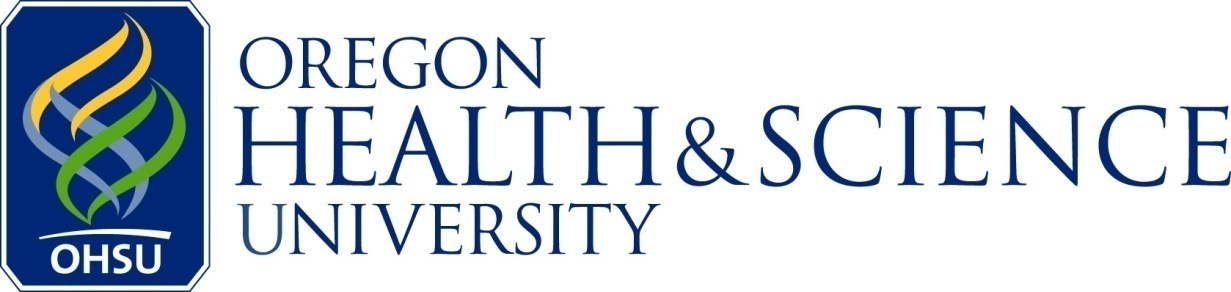 Name:Date:DOB:Medicare Wellness VisitMedicare Wellness VisitMedicare Wellness VisitPlease complete this form before seeing your provider. Your responses will help you receive the best health care possible.Please complete this form before seeing your provider. Your responses will help you receive the best health care possible.Please complete this form before seeing your provider. Your responses will help you receive the best health care possible.Please complete this form before seeing your provider. Your responses will help you receive the best health care possible.Please complete this form before seeing your provider. Your responses will help you receive the best health care possible.Please complete this form before seeing your provider. Your responses will help you receive the best health care possible.Please complete this form before seeing your provider. Your responses will help you receive the best health care possible.Please complete this form before seeing your provider. Your responses will help you receive the best health care possible.Please complete this form before seeing your provider. Your responses will help you receive the best health care possible.Please complete this form before seeing your provider. Your responses will help you receive the best health care possible.Please complete this form before seeing your provider. Your responses will help you receive the best health care possible.Please complete this form before seeing your provider. Your responses will help you receive the best health care possible.Do you smoke?Do you smoke?Do you smoke?What is your race? (Check all that apply) What is your race? (Check all that apply) What is your race? (Check all that apply) What is your race? (Check all that apply) What is your race? (Check all that apply) □No□White  White  White  White  □Yes, but I might quitYes, but I might quitYes, but I might quit□Black or African American  Black or African American  Black or African American  Black or African American  □Yes, but I'm not ready to quitYes, but I'm not ready to quit□Asian  Asian  Asian  Asian  Yes, but I'm not ready to quitYes, but I'm not ready to quit□Native Hawaiian or other Pacific Islander          Native Hawaiian or other Pacific Islander          Native Hawaiian or other Pacific Islander          Native Hawaiian or other Pacific Islander          □Native American or Alaskan NativeNative American or Alaskan NativeNative American or Alaskan NativeNative American or Alaskan NativeAre you:□Hispanic or Latino origin or decent Hispanic or Latino origin or decent Hispanic or Latino origin or decent Hispanic or Latino origin or decent □ Male□ Female□Other Other Other Other Looking back over the past FOUR weeks, how would you rate your health in general?Looking back over the past FOUR weeks, how would you rate your health in general?Looking back over the past FOUR weeks, how would you rate your health in general?Looking back over the past FOUR weeks, what was the hardest physical activity you could do for at least two minutes?Looking back over the past FOUR weeks, what was the hardest physical activity you could do for at least two minutes?Looking back over the past FOUR weeks, what was the hardest physical activity you could do for at least two minutes?Looking back over the past FOUR weeks, what was the hardest physical activity you could do for at least two minutes?Looking back over the past FOUR weeks, what was the hardest physical activity you could do for at least two minutes?□Excellent□Very good□Very heavyVery heavy□Good□HeavyHeavy□Fair□ModerateModerate□Poor□LightLight□Very LightVery LightDRIVINGDRIVINGDRIVINGDRIVINGDRIVINGDRIVINGDRIVINGDRIVINGDRIVINGDo you drive? □  Yes□ NoDo you wear a seatbelt?Do you wear a seatbelt?Do you wear a seatbelt?□  Yes□ NoDo you limit your driving in any way?Do you limit your driving in any way?Do you limit your driving in any way?□  Yes□ NoIf yes, describe:If yes, describe:In the past 2 years, have you had any accidents or citations?In the past 2 years, have you had any accidents or citations?In the past 2 years, have you had any accidents or citations?In the past 2 years, have you had any accidents or citations?In the past 2 years, have you had any accidents or citations?□  Yes□ NoIf yes, describe:If yes, describe:Has anyone ever been concerned about your driving?Has anyone ever been concerned about your driving?Has anyone ever been concerned about your driving?Has anyone ever been concerned about your driving?Has anyone ever been concerned about your driving?□  Yes□ NoIf yes, describe:If yes, describe:In the past FOUR weeks, have you….?In the past FOUR weeks, have you….?In the past FOUR weeks, have you….?In the past FOUR weeks, have you….?In the past FOUR weeks, have you….?In the past FOUR weeks, have you….?In the past FOUR weeks, have you….?In the past FOUR weeks, have you….?In the past FOUR weeks, have you….?NeverSeldomSometimesOftenAlwaysCommentsCommentsCommentsExercised at least 20min, 3 or more days/week Consume 5 servings of fruits & vegetables dailyHad pain that limited your activities?In the past FOUR weeks, have you experienced any of the following?In the past FOUR weeks, have you experienced any of the following?In the past FOUR weeks, have you experienced any of the following?In the past FOUR weeks, have you experienced any of the following?In the past FOUR weeks, have you experienced any of the following?In the past FOUR weeks, have you experienced any of the following?In the past FOUR weeks, have you experienced any of the following?In the past FOUR weeks, have you experienced any of the following?In the past FOUR weeks, have you experienced any of the following?NeverSeldomSometimesOftenAlwaysCommentsCommentsCommentsPhysical health limited your activitiesTiredness or fatigueMemory problemsLonelyStressedAngryIsolatedTeeth or denture problemsSexual problemsTrouble hearingWear a hearing aid                   In the past FOUR weeks, have you had difficulty with any of the following tasks?                   In the past FOUR weeks, have you had difficulty with any of the following tasks?                   In the past FOUR weeks, have you had difficulty with any of the following tasks?                   In the past FOUR weeks, have you had difficulty with any of the following tasks?                   In the past FOUR weeks, have you had difficulty with any of the following tasks?                   In the past FOUR weeks, have you had difficulty with any of the following tasks?                   In the past FOUR weeks, have you had difficulty with any of the following tasks?                   In the past FOUR weeks, have you had difficulty with any of the following tasks?                   In the past FOUR weeks, have you had difficulty with any of the following tasks?TaskNo DifficultySome DifficultyVery DifficultDo you need help with this task?Do you have help with this task?Is your family concerned about you performing this task?Is your family concerned about you performing this task?Is your family concerned about you performing this task?Walk across a room (including using a cane or walker)Standing up or sitting downGoing up or down stairsGetting DressedBathing or ShoweringFeeding yourselfUsing the toiletUsing the phoneManage medicationsPrepare mealsPay billsHousecleaningLaundryGrocery shoppingDrivingUsing public transportationUsing computer